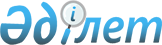 О внесении изменений и дополнения в некоторые приказы Министра национальной экономики Республики КазахстанПриказ Министра национальной экономики Республики Казахстан от 26 мая 2023 года № 86. Зарегистрирован в Министерстве юстиции Республики Казахстан 29 мая 2023 года № 32605
      ПРИКАЗЫВАЮ:
      1. Утвердить прилагаемый перечень некоторых приказов Министра национальной экономики Республики Казахстан, в которые вносятся изменения и дополнение.
      2. Департаменту политики управления государственными активами Министерства национальной экономики Республики Казахстан в установленном законодательством порядке обеспечить государственную регистрацию настоящего приказа в Министерстве юстиции Республики Казахстан и его размещение на интернет-ресурсе Министерства национальной экономики Республики Казахстан.
      3. Контроль за исполнением настоящего приказа возложить на курирующего вице-министра национальной экономики Республики Казахстан.
      4. Настоящий приказ вводится в действие по истечении десяти календарных дней после дня его первого официального опубликования.
       "СОГЛАСОВАН"Министерство финансовРеспублики Казахстан Перечень некоторых приказов Министра национальной экономики Республики Казахстан, в которые вносятся изменения и дополнение
      1. В приказе Министра национальной экономики Республики Казахстан от 20 февраля 2015 года № 113 "Об утверждении Правил создания наблюдательного совета в государственных предприятиях на праве хозяйственного ведения, требований, предъявляемых к лицам, избираемым в состав наблюдательного совета, а также Правил конкурсного отбора членов наблюдательного совета и досрочного прекращения их полномочий" (зарегистрирован в Реестре государственной регистрации нормативных правовых актов 2015 года № 10503):
      в Правилах создания наблюдательного совета в государственных предприятиях на праве хозяйственного ведения, утвержденных указанным приказом:
      пункт 4 изложить в следующей редакции:
      "4. Число членов наблюдательного совета в государственных предприятиях на праве хозяйственного ведения нечетное и составляет пять и более человек, не находящихся в отношениях близкого родства и свойства друг с другом и руководителем государственного предприятия на праве хозяйственного ведения.
      Члены наблюдательного совета не входят в штат работников государственного предприятия на праве хозяйственного ведения.
      Не менее тридцати процентов состава наблюдательного совета в государственных предприятиях на праве хозяйственного ведения в области образования и здравоохранения являются независимыми членами наблюдательного совета.
      В состав наблюдательного совета входит представитель уполномоченного органа в области образования и здравоохранения, соответствующий требованиям, предъявляемым к лицам, избираемым в состав наблюдательного совета в государственных предприятиях на праве хозяйственного ведения утвержденных настоящим приказом.
      Председатель наблюдательного совета избирается из числа членов наблюдательного совета большинством голосов членов наблюдательного совета.";
      в Правилах конкурсного отбора членов наблюдательного совета и досрочного прекращения их полномочий, утвержденных указанным приказом:
      пункт 2 изложить в следующей редакции:
      "2. Конкурс проводится в целях отбора членов наблюдательного совета, за исключением членов наблюдательного совета, являющихся представителями уполномоченного органа соответствующей отрасли (местного исполнительного органа), в соответствии с требованиями, определенными настоящим приказом (далее – Требования).";
      пункт 6 изложить в следующей редакции:
      "6. Объявление о проведении конкурса на занятие должности члена наблюдательного совета публикуется в периодических печатных изданиях (распространяемых на соответствующей территории административно-территориальной единицы), а также размещается на Интернет-ресурсе уполномоченного органа соответствующей отрасли (местного исполнительного органа) на казахском и русском языках в течении пяти рабочих дней со дня принятия решения о проведении конкурса.";
      подпункт 2) пункта 9 изложить в следующей редакции:
      "2) резюме на казахском и русском языках;".
      2. В приказе Министра национальной экономики Республики Казахстан от 11 марта 2015 года № 193 "Об утверждении Правил оценки эффективности управления государственным имуществом" (зарегистрирован в Реестре государственной регистрации нормативных правовых актов за № 10681):
      в Правилах оценки эффективности управления государственным имуществом, утвержденных указанным приказом:
      пункт 9 изложить в следующей редакции:
      "9. Оценка осуществляется на основе следующей информации:
      1) отчета о результатах деятельности уполномоченного органа соответствующей отрасли или местного исполнительного органа либо аппарата акимов города районного значения, села, поселка, сельского округа по управлению государственным имуществом (далее – отчет) по форме согласно приложению 2 к настоящим Правилам.
      В отчете при заполнении показателей по критериям оценки не учитываются организации, в которых в отчетном году произошла смена уполномоченного органа соответствующей отрасли или местного исполнительного органа либо аппарата акимов города районного значения, села, поселка, сельского округа, осуществляющего права владения и пользования государственным пакетом акций (долей участия в уставном капитале) акционерного общества (товарищества с ограниченной ответственностью) и управление государственными юридическими лицами, а также вновь созданные организации.
      Источником информации для составления отчета являются:
      годовая финансовая отчетность организаций;
      утвержденные, скорректированные планы развития и отчеты по их исполнению государственных предприятий и контролируемых государством АО (ТОО);
      результаты проверки органами государственного финансового контроля организаций на предмет соблюдения законодательства Республики Казахстан при поступлении неналоговых платежей в бюджет и использовании активов государства;
      результаты проведенной инвентаризации, паспортизации и переоценки имущества, закрепленного на балансе государственных юридических лиц;
      2) аналитическая записка к отчету, составляемая в произвольной форме и содержащая следующие сведения:
      анализ показателей отчета с изложением положительных сторон и недостатков;
      поименный перечень организаций, в которых в отчетном году произошла смена уполномоченного органа соответствующей отрасли или местного исполнительного органа либо аппарата акимов города районного значения, села, поселка, сельского округа, осуществляющего права владения и пользования государственным пакетом акций (долей участия в уставном капитале) акционерного общества (товарищества с ограниченной ответственностью) и управление государственными юридическими лицами;
      предложения по финансово-экономическому оздоровлению неплатежеспособных государственных предприятий и контролируемых государством АО (ТОО);
      системные недостатки и проблемы, выявленные при управлении организациями;
      предложения по повышению эффективности управления организациями;
      3) сведения о результатах проверки органами государственного финансового контроля организаций на предмет соблюдения законодательства Республики Казахстан при поступлении неналоговых платежей в бюджет и использовании активов государства по форме согласно приложению 3 к настоящим Правилам;
      4) данные реестра государственного имущества;
      5) результатов мониторинга эффективности управления государственным имуществом, в том числе государственными предприятиями и юридическими лицами с участием государства, осуществляемого в соответствии Правилами осуществления мониторинга эффективности управления государственным имуществом, в том числе государственными предприятиями и юридическими лицами с участием государства, утвержденными постановлением Правительства Республики Казахстан от 4 декабря 2012 года № 1546.";
      приложение 1 изложить в редакции согласно приложению к настоящему перечню некоторых приказов Министра национальной экономики Республики Казахстан, в которые вносятся изменения и дополнение.
      3. В приказе Министра национальной экономики Республики Казахстан от 14 февраля 2019 года № 14 "Об утверждении Правил разработки, утверждения планов развития контролируемых государством акционерных обществ и товариществ с ограниченной ответственностью, государственных предприятий, мониторинга и оценки их реализации, а также разработки и представления отчетов по их исполнению" (зарегистрирован в Реестре государственной регистрации нормативных правовых актов за № 18328):
      в Правилах разработки, утверждения планов развития контролируемых государством акционерных обществ и товариществ с ограниченной ответственностью, государственных предприятий, мониторинга и оценки их реализации, а также разработки и представления отчетов по их исполнению, утвержденных указанным приказом:
      дополнить пунктом 51-1 следующего содержания:
      "51-1. Результативность и эффективность реализации планов развития контролируемых государством акционерных обществ и товариществ с ограниченной ответственностью, а также за своевременное представление отчета об их исполнении обеспечивается исполнительными органами контролируемых государством акционерных обществ и товариществ с ограниченной ответственностью в соответствии с законами Республики Казахстан.".
      4. В приказе Министра национальной экономики Республики Казахстан от 22 января 2021 года № 10 "Об утверждении Методики прогнозирования основных показателей социально-экономического развития страны и регионов на пятилетний период" (зарегистрирован в Реестре государственной регистрации нормативных правовых актов за № 22123):
      преамбулу изложить в следующей редакции:
      "В соответствии с подпунктом 23) пункта 15 Положения о Министерстве национальной экономики Республики Казахстан, утвержденного постановлением Правительства Республики Казахстан от 24 сентября 2014 года № 1011, ПРИКАЗЫВАЮ:". Баллы критериев и показателей
					© 2012. РГП на ПХВ «Институт законодательства и правовой информации Республики Казахстан» Министерства юстиции Республики Казахстан
				
      Министр национальной экономикиРеспублики Казахстан 

А. Куантыров
Утвержден приказом
Министр национальной
экономики Республики Казахстан
от 26 мая 2023 года № 86Приложение к приказу
Министр национальной
экономики Республики Казахстан
от 26 мая 2023 года № 86Приложение 1
к Правилам оценки
эффективности управления
государственным имуществом
№ п/п
Наименование критерия/показателя
Балл
1
2
3
1
Снижение количества организаций, имеющих отрицательный финансовый результат
Снижение количества организаций, имеющих отрицательный финансовый результат
1
Отсутствие организаций, имеющих отрицательный финансовый результат
2
1
Наличие
0
1
Изменения в отчетном году:
1
в сторону уменьшения
1
1
в сторону увеличения или без изменений
0
2
Обеспечение поступлений в бюджет части чистого дохода государственных предприятий и дивиденды (доходы) на государственный пакет акций (долю участия) контролируемых государством АО (ТОО)
Обеспечение поступлений в бюджет части чистого дохода государственных предприятий и дивиденды (доходы) на государственный пакет акций (долю участия) контролируемых государством АО (ТОО)
2
Отсутствие организаций, несвоевременно или не полностью перечисливших в бюджет соответствующую часть чистого дохода и дивиденды на государственные пакеты акций (доли участия), находящиеся в государственной собственности
2
2
Наличие
0
3
Соблюдение утвержденных нормативов и натуральных норм
Соблюдение утвержденных нормативов и натуральных норм
3.1
Количество государственных учреждений, в которых установлено нарушение натуральных норм обеспечения площадями для размещения аппарата государственных органов, утвержденных уполномоченным органом по бюджетному планированию в соответствии с пунктом 2 статьи 69 Бюджетного кодекса Республики Казахстан (далее – Бюджетный кодекс).
Количество государственных учреждений, в которых установлено нарушение натуральных норм обеспечения площадями для размещения аппарата государственных органов, утвержденных уполномоченным органом по бюджетному планированию в соответствии с пунктом 2 статьи 69 Бюджетного кодекса Республики Казахстан (далее – Бюджетный кодекс).
3.1
Отсутствие нарушений, выявленных органами государственного финансового контроля проверок за отчетный период
2
3.1
Наличие нарушений выявленных органами государственного финансового контроля проверок за отчетный период
0
3.2
Количество организаций, в которых установлено нарушение натуральных норм обеспечения государственных органов служебными и дежурными автомобилями, утвержденных уполномоченным органом по бюджетному планированию в соответствии с пунктом 2 статьи 69 Бюджетного кодекса.
Количество организаций, в которых установлено нарушение натуральных норм обеспечения государственных органов служебными и дежурными автомобилями, утвержденных уполномоченным органом по бюджетному планированию в соответствии с пунктом 2 статьи 69 Бюджетного кодекса.
3.2
Отсутствие нарушений, выявленных органами государственного финансового контроля проверок за отчетный период
2
3.2
Наличие нарушений выявленных органами государственного финансового контроля проверок за отчетный период
0
3.3
Количество государственных учреждений, в которых установлено нарушение натуральных норм обеспечения государственных органов телефонной связью и офисной мебелью, утвержденных уполномоченным органом по бюджетному планированию в соответствии с пунктом 2 статьи 69 Бюджетного кодекса.
Количество государственных учреждений, в которых установлено нарушение натуральных норм обеспечения государственных органов телефонной связью и офисной мебелью, утвержденных уполномоченным органом по бюджетному планированию в соответствии с пунктом 2 статьи 69 Бюджетного кодекса.
3.3
Отсутствие нарушений, выявленных органами государственного финансового контроля проверок за отчетный период
2
3.3
Наличие нарушений выявленных органами государственного финансового контроля проверок за отчетный период
0
3.4
Количество государственных предприятий и контролируемых государством АО (ТОО), в которых установлено нарушение норм площадей для размещения административных аппаратов, утвержденных в соответствии с подпунктом 3) пункта 1 постановления Правительства Республики Казахстан от 10 февраля 2003 года № 145 "Об определении механизма проведения мониторинга административных расходов государственных предприятий, акционерных обществ, контрольные пакеты акций которых принадлежат государству, и товариществ с ограниченной ответственностью, размеры государственных долей участия в которых позволяют государству определять решения общего собрания участников, с целью их оптимизации" (далее – постановление № 145)
Количество государственных предприятий и контролируемых государством АО (ТОО), в которых установлено нарушение норм площадей для размещения административных аппаратов, утвержденных в соответствии с подпунктом 3) пункта 1 постановления Правительства Республики Казахстан от 10 февраля 2003 года № 145 "Об определении механизма проведения мониторинга административных расходов государственных предприятий, акционерных обществ, контрольные пакеты акций которых принадлежат государству, и товариществ с ограниченной ответственностью, размеры государственных долей участия в которых позволяют государству определять решения общего собрания участников, с целью их оптимизации" (далее – постановление № 145)
3.4
Отсутствие нарушений, выявленных органами государственного финансового контроля проверок за отчетный период
2
3.4
Наличие нарушений выявленных органами государственного финансового контроля проверок за отчетный период
0
3.5
Количество государственных предприятий, в которых установлено превышение нормативов положенности специальных транспортных средств, утвержденных в соответствии с подпунктом 1) пункта 1-4 постановления № 145
Количество государственных предприятий, в которых установлено превышение нормативов положенности специальных транспортных средств, утвержденных в соответствии с подпунктом 1) пункта 1-4 постановления № 145
3.5
Отсутствие нарушений, выявленных органами государственного финансового контроля проверок за отчетный период
2
3.5
Наличие нарушений выявленных органами государственного финансового контроля проверок за отчетный период
4
Проведение инвентаризации, паспортизации и переоценки имущества, закрепленного на балансе государственных юридических лиц
Проведение инвентаризации, паспортизации и переоценки имущества, закрепленного на балансе государственных юридических лиц
4
Отсутствие государственных юридических лиц, на балансе которых есть объекты, по которым требуется проведение паспортизации
2
4
Наличие
0
5
Представление в реестр государственного имущества утвержденных, в том числе скорректированных планов развития и отчетов по их исполнению государственных предприятий и контролируемых государством АО (ТОО)
Представление в реестр государственного имущества утвержденных, в том числе скорректированных планов развития и отчетов по их исполнению государственных предприятий и контролируемых государством АО (ТОО)
5.1
Количество государственных предприятий и контролируемых государством АО (ТОО), не представивших в реестр государственного имущества утвержденные, в том числе скорректированные планы развития
Количество государственных предприятий и контролируемых государством АО (ТОО), не представивших в реестр государственного имущества утвержденные, в том числе скорректированные планы развития
5.1
Отсутствие государственных предприятий и контролируемых государством АО (ТОО), не представивших в реестр государственного имущества утвержденные, в том числе скорректированные планы развития
1
5.1
Наличие
0
5.2
Количество государственных предприятий и контролируемых государством АО (ТОО), не представивших в реестр государственного имущества утвержденные отчеты по исполнению планов развития
Количество государственных предприятий и контролируемых государством АО (ТОО), не представивших в реестр государственного имущества утвержденные отчеты по исполнению планов развития
5.2
Отсутствие государственных предприятий и контролируемых государством АО (ТОО), не представивших в реестр государственного имущества утвержденные отчеты по исполнению планов развития
1
5.2
Наличие
0
6
Качество планирования показателей плана развития
Качество планирования показателей плана развития
6
Во всех государственных предприятиях и контролируемых государством АО (ТОО) в утвержденном плане развития определены ключевые показатели, поддающиеся количественной оценке, характеризующие деятельность организации по выполнению стратегических направлений и целей государственного органа, отраженных в его стратегическом плане (плане развития территорий)
2
6
Наличие государственных предприятий и контролируемых государством АО (ТОО), у которых в утвержденном плане развития не определены ключевые показатели, поддающиеся количественной оценке, характеризующие деятельность организации по выполнению стратегических направлений и целей государственного органа, отраженных в его стратегическом плане (плане развития территорий)
0
7
Эффективность использования средств и активов государства государственными предприятиями и контролируемыми государством АО (ТОО)
Эффективность использования средств и активов государства государственными предприятиями и контролируемыми государством АО (ТОО)
7.1
Оценка достижения ключевых показателей деятельности государственных предприятий и контролируемых государством АО (ТОО)
Оценка достижения ключевых показателей деятельности государственных предприятий и контролируемых государством АО (ТОО)
7.1
Все государственные предприятия и контролируемые государством АО (ТОО) выполнили ключевые показатели, отраженные в плане развития
2
7.1
Наличие государственных предприятий и контролируемых государством АО (ТОО), которые не выполнили ключевые показатели, отраженные в плане развития
0
7.2
Оценка устойчивости финансового состояния государственных предприятий и контролируемых государством АО (ТОО)
Оценка устойчивости финансового состояния государственных предприятий и контролируемых государством АО (ТОО)
7.2
Отсутствие неплатежеспособных государственных предприятий и контролируемых государством АО (ТОО)
2
7.2
Наличие неплатежеспособных государственных предприятий и контролируемых государством АО (ТОО)
0